«Об утверждении Положения «О резервном фонде администрации муниципального образования сельского поселения «Кажым»»		Руководствуясь статьей 81 Бюджетного кодекса Российской Федерации, Федеральным Законом от 06.10.2003 N 131-ФЗ "Об общих принципах организации местного самоуправления в Российской Федерации", Уставом муниципального образования сельского поселения «Кажым» Совет сельского поселения «Кажым» РЕШИЛ:Утвердить Положение «О резервном фонде администрации муниципального образования сельского поселения «Кажым» (приложение № 1).Настоящее Положение вступает в силу со дня его официального обнародования.         Глава сельского поселения «Кажым»                            И.А.БезносиковаПРИЛОЖЕНИЕ №1к решению Совета сельского поселения«Кажым» от 25 октября  2021г. № II-3/13 «Об утверждении Положения о резервном фонде муниципального образования сельского поселения «Кажым»Положение о резервном фонде  администрации муниципального образования сельского поселения «Кажым»1. Общие положения1.1.  Настоящее Положение о порядке расходования средств резервного фонда администрации муниципального образования  сельского поселения «Кажым»  (далее – Положение) разработано в соответствии со статьей 81 Бюджетного кодекса Российской Федерации, Федеральным законом от 06.10.2003 №131-ФЗ «Об общих принципах организации местного самоуправления в Российской Федерации», Уставом муниципального образования сельского поселения «Кажым».1.2. Положение определяет направления использования средств резервного фонда администрации  сельского поселения «Кажым» (далее – резервный фонд) цели, на которые они выделяются и условия их предоставления, порядок принятия решения о выделении средств из резервного фонда, основания для их выделения, осуществление контроля за целевым использованием средств резервного фонда.2.Порядок формирования резервного фонда сельского поселения «Кажым»2.1. Резервный фонд создается в расходной части бюджета муниципального образования  сельского поселения «Кажым» (далее – местный бюджет) для финансирования непредвиденных расходов и мероприятий местного значения, не предусмотренных в местном бюджете поселения на соответствующий финансовый год.2.2. Размер резервного фонда устанавливается при утверждении местного бюджета на очередной финансовый год и плановый период в размере не более трех процентов утвержденного решением Совета сельского поселения «Кажым» от общего объема расходов.3. Порядок использования резервного фонда  сельского поселения «Кажым» 3.1. Расходование средств резервного фонда осуществляется в пределах средств, предусмотренных на указанные цели в бюджете муниципального образования сельского поселения «Кажым» на соответствующий финансовый год. 3.2. Средства резервного фонда направляются на финансовое обеспечение проведения аварийно-спасательных, неотложных аварийно-восстановительных работ и иных мероприятий, связанных с ликвидацией угрозы возникновения, возникновения чрезвычайных ситуаций и ликвидацией последствий стихийных бедствий на территории муниципального образования  сельского поселения «Кажым», в том числе на:-проведение аварийно-спасательных, неотложных аварийно-восстановительных работ на объектах жилищно-коммунального хозяйства, социально-культурного и бытового назначения, пострадавших в результате чрезвычайной ситуации; -проведение мероприятий по восстановлению условий жизнедеятельности населения, пострадавшего в результате чрезвычайных ситуаций и стихийных бедствий;- ликвидацию лесных и торфяных пожаров (кроме пожаров в государственном лесном фонде);- ликвидацию последствий стихийных бедствий;- закупку, доставку и кратковременное хранение материальных ресурсов для первоочередного жизнеобеспечения пострадавших граждан;- проведение, в соответствии с решениями главы сельского поселения «Кажым» (далее – глава сельского поселения) социально-значимых и других мероприятий, относящихся к полномочиям администрации  сельского поселения «Кажым» на которые средства в местном бюджете на текущий финансовый год не предусмотрены;-оказание единовременной материальной поддержки гражданам на непредвиденные и неотложные нужды, оказавшимся в тяжелом материальном положении, трудной жизненной ситуации;- финансирование других непредвиденных расходов и мероприятий по распоряжению главы сельского поселения, отнесенных к компетенции органов местного самоуправления сельского поселения.3.3. Средства резервного фонда могут быть использованы только на цели, предусмотренные пунктами 3.2. настоящего Положения.3.4. Решение о выделении средств из резервного фонда принимается администрацией  сельского поселения «Кажым»  в форме распоряжения, на основании которого вносятся изменения в сводную бюджетную роспись путем уменьшения бюджетных ассигнований резервного фонда с отражением ассигнований по соответствующему главному распорядителю бюджетных средств и соответствующей бюджетной классификации.3.5. Обращения граждан с просьбами об оказании  единовременной материальной поддержки из резервного фонда направляются на имя главы  сельского поселения «Кажым» и должны содержать обоснование необходимости выделения средств. 3.6. Основаниями для отказа в выделении средств из резервного фонда являются:- отсутствие или недостаточность бюджетных ассигнований резервного фонда; 	- несоответствие принимаемого решения положениям настоящего Порядка.4. Контроль за использованием средств, полученных из резервного фонда4.1. Отчет об использовании бюджетных ассигнований резервного фонда  сельского поселения «Кажым» прилагается к годовому отчету об исполнении  местного бюджета. 4.2. Расходы, произведенные из резервного фонда, учитываются отдельно и отражаются в отчете об исполнении  местного бюджета отдельной строкой как расходы за счет резервного фонда.4.3. Резервный фонд используется в течение календарного года с 1 января по 31 декабря. Неиспользованные остатки резервного фонда на следующий год не переносятся. Средства от экономии резервного фонда, образовавшейся по итогам исполнения местного бюджета   за текущий финансовый год, могут быть направлены по решению сессии совета сельского поселения «Кажым» на другие цели. В этом случае в  местный бюджет вносятся соответствующие изменения, сокращается размер резервного фонда и увеличиваются расходы по другим статьям бюджетной классификации.«Кажым» сикт овмöдчöминса Сöвет «Кажым» сикт овмöдчöминса Сöвет «Кажым» сикт овмöдчöминса Сöвет 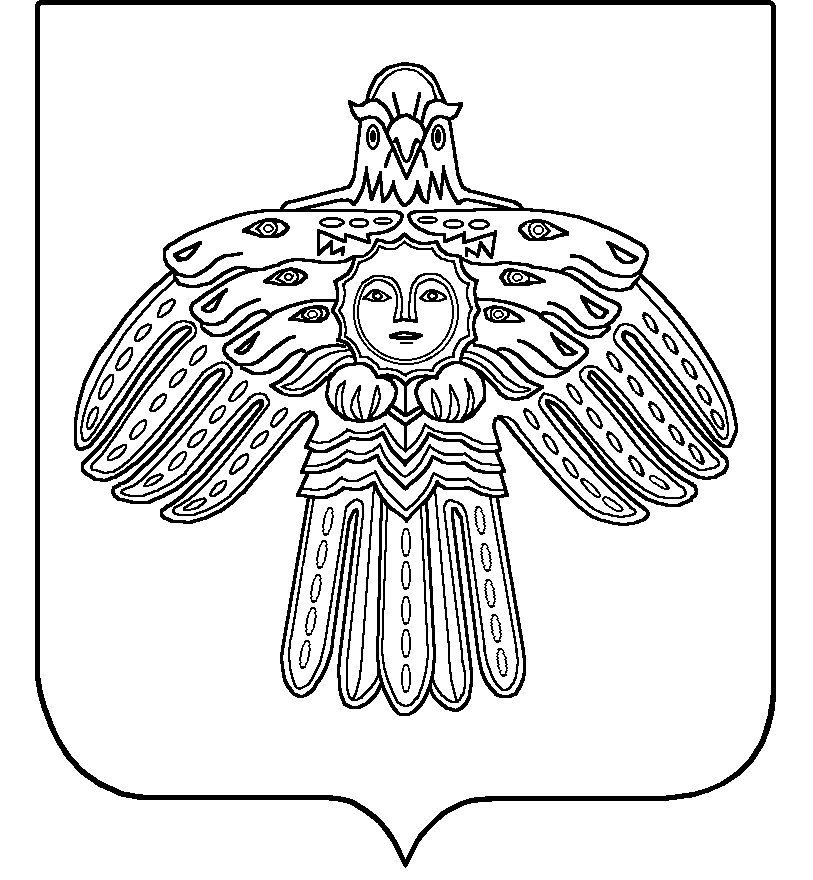 Совет сельского поселения «Кажым»Совет сельского поселения «Кажым»РЕШЕНИЕПОМШУÖМот25октября 2021 г.№ № II-3/13         (Республика Коми , п. Кажым)         (Республика Коми , п. Кажым)         (Республика Коми , п. Кажым)